Ingeniería en Tecnologías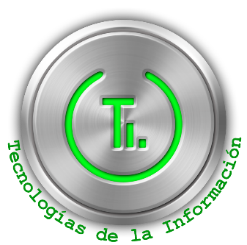  de la Información     FechaActividadBeneficio6 de  AbrilOficio de  comisión  para M.R.C. Gerardo Gracia Rodríguez, M.C. Augusto Meléndez Teodoro y M.C. Eleazar David Sarmiento Torres Asistir  a las  instalaciones  del Instituto tlaxcalteca  de Elecciones  ubicado en  Ex fábrica  San Manuel S/N, Colonia Barrio Nuevo, San Miguel Contla, Santa Cruz Tlaxcala, Tlaxcala  con el objetivo de   revisión  de Avances del Sistema PRE7 de AbrilOficio de comisión  para M.C.C. Cristóbal Medina Hernández Asistir  a las   instalaciones  de la Casa  de Coahuila, A.C.  Ubicada  en Prolongación  Xicohténcatl #10 col. San Diego Churubusco, delegación  Coyoacán, ciudad de México con el objetivo de participar  en la  capacitación  de evaluadores  para la nueva metodología. 8 de AbrilOficio de Comisión  para Dr. Pedro Aarón Hernández Avalos Comisionado asistir  a  las instalaciones del Instituto Nacional de Astrofísica, Óptica y Electrónica (INAOE)  ubicada en  Calle Luis Enrique Erro No. 1 Sta. María Tonantzintla, Puebla con el objetivo de visitar  Dr. Carlos Alberto Reyes García y el Dr. Felipe Orihuela Espina. Los cuales son líderes del Laboratorio de Bioseñales y Computación Médica.11 al 12 de AbrilComisión  para  el I.S.C. Carlos David Moctezuma Ortiz Instalaciones de la Universidad  Politécnica  de san Luis Potosí Ubicada  en Urbano Villalón No. 500, col. La ladrillera  C.P. 78363, San Luis Potosí para  Validación  de las  asignaturas  correspondientes  al segundo cuatrimestre con respecto a la  actualización del mapa curricular.20 de AbrilOficio de  comisión  para M.R.C. Gerardo Gracia RodríguezAsistir  a las  instalaciones  del Instituto tlaxcalteca  de Elecciones  ubicado en  Ex fábrica  San Manuel S/N, Colonia Barrio Nuevo, San Miguel Contla, Santa Cruz Tlaxcala, Tlaxcala  con el objetivo de   revisión  de Avances del Sistema PRE21 de AbrilComisión para el Ing. Alfredo Lara Sánchez Asistir  a la Politécnica de Tlaxcala, Región  Poniente , Hueyotlipan, Tlaxcala , con el objetivo de  reunión de trabajos  para elaboración  del Informe final  del  Congreso  de Educación Superior  Tecnológica Publica del Estado  de Tlaxcala 27 de abrilOficio de  comisión  para M.R.C. Gerardo Gracia Rodríguez, M.C. Augusto Meléndez Teodoro y M.C. Eleazar David Sarmiento Torres Asistir  a las  instalaciones  del Instituto tlaxcalteca  de Elecciones  ubicado en  Ex fábrica  San Manuel S/N, Colonia Barrio Nuevo, San Miguel Contla, Santa Cruz Tlaxcala, Tlaxcala  con el objetivo de   revisión  de Avances del Sistema PRE29 de Abril  Oficio  de Comisión para  el Dr. Antonio Juárez González , Dr. Pedro Aarón  Hernández  AvalosFechaActividadBeneficio3 de mayoOficio de comisión al Dr. Ignacio Algredo BadilloAsistir  a las Instalaciones de  la Empresa  EKS Solutions ubicada  en Plaza Polanco ubicada en Avenida Jaime Balmes, Miguel Hidalgo, Polanco, 11550 Ciudad de México,  con el objetivo Analizar, discutir y proponer proyectos para estímulos a la innovación de Conacyt4 de MayoComisión  para  los maestros M.R.C. Gerardo Gracia Rodríguez y M.C. Augusto Meléndez TeodoroAsistir  a las  instalaciones  del Instituto tlaxcalteca  de Elecciones  ubicado en  Ex fábrica  San Manuel S/N, Colonia Barrio Nuevo, San Miguel Contla, Santa Cruz Tlaxcala, Tlaxcala  con objetivo de revisión  de Avances  del Sistema PREP.9 de Mayo Comisión para  Dr. Ignacio algredo Badillo  y Dr. Pedro Aarón Hernández Avalos Asistir al Laboratorio de Neurociencias, Instituto Nacional de Rehabilitación, Calzada México Xochimilco 289, Delegación Tlalpan, Arenal de Guadalupe, 14389 Ciudad de México, D.F. con el objetivo de Reunión técnica de trabajo con el grupo de investigación del Dr. Héctor Brust Carmona para afinar detalles de proyectos de investigación entre el  Instituto Nacional de Rehabilitación y las instituciones involucradas: Universidad Politécnica de Tlaxcala, Instituto Tecnológico de Ciudad Victoria, Instituto Tecnológico Superior de Misantla, Cinvestav Zacatenco y BUAP.9 de mayo9 de mayo Elaboración de oficio de 15  reingresos con carga completa  al 2do, 3ro, 5to, 6to y 8vo  Cuatrimestre.Solicitud  de 19  alumnos  cambio de turno; 13 alumnos  para turno matutino y 6 al turno vespertinoOficios de   nombramiento de  tutores  para  cada uno de los maestros  asignados - Oficio   de  información a Recursos humanos  acerca de los maestros  designados  como  tutores  durante  el  cuatrimestre Mayo-Agosto  2016Entrega de  carga horaria General  al área de Recursos humanos, control escolar, Rectoría y Secretario  Académico correspondiente  al  cuatrimestre Mayo-Agosto  2016Elaboración de oficios de 16 alumnos  de Reingreso con carga completa del Decimo cuatrimestre- Reincorporar a alumnos  al P.E.  Como alumnos regularesCrear una  mejor   ambiente de trabajo para los alumnos de acuerdo a sus  necesidadesReincorporar a alumnos  al P.E.  Como alumnos regulares para concluir con el 100% de sus Asignaturas12 de Mayo Comisión para el Dr. Ignacio Algredo Badillo , Pedro Aarón Hernández Avalos    Comisionado a asistir  a Sección de Bioelectrónica, Departamento de Ingeniería Eléctrica. CINVESTAV. Av. Instituto Politécnico Nacional 2508, Delegación Gustavo A. Madero, San Pedro Zacatenco, 07360 Ciudad de México, D.F. con el objetivo de reunión de trabajo para discutir el proyecto "Prototipo de electroencefalógrafo y herramientas computacionales: una alternativa diseñada bajo principios Open Notebook Science para su uso en investigación"13 y 14 de mayoComisión para el Dr. Ignacio Algredo Badillo , Pedro Aarón Hernández Avalos   Comisionado a asistir  Instituto Tecnológico Superior de Zacapoaxtla, Carretera a Acuaco Zacapoaxtla Kilómetro 8, Totoltepec, 73680 Zacapoaxtla, Pué. Con el objetivo de Impartir conferencias en calidad de invitados en el segundo seminario 'La Tecnología en un Trabajo Multidisciplinario' organizado por el Instituto Tecnológico Superior de Zacapoaxtla y patrocinado por el Servicio Alemán de Intercambio Académico y participar en una mesa redonda sobre el trabajo multidisciplinario en la labor de investigación.17  de MayoOficio  para  solicitud de apertura de curso especial  de la asignatura  Minería  de Datos  Aplicada Elaboración de   24 invitaciones  para  alumnos  egresados  con el fin de  participar   en trabajos  de acreditación  del P.E. de Ingeniería  en Tecnologías de  la Información  ante  la empresa  de CACEI alumnos  beneficiados  con la apertura de Curso Asistieron 15 alumnosFechaActividadBeneficio1 de JunioElaboración de  Oficio  de Comisión para los maestros Augusto Meléndez Teodoro y el Mtro. Gerardo Gracia Rodríguez Asistir  a las  instalaciones  del Instituto tlaxcalteca  de Elecciones  ubicado en  Ex fábrica  San Manuel S/N, Colonia Barrio Nuevo, San Miguel Contla, Santa Cruz Tlaxcala, Tlaxcala  Elaboración de  Oficio  de Comisión para la Ing. Eulalia Cortes  Flores Llevar a cabo Simulacro de la función  del Sistema  PREPAsistir  a las Instalaciones  del CBTis 153  ubicado  en Av. 5 de mayo, No. 110, Barrio la Santísima, San Pablo del Monte  para Brindar Apoyo en las Actividades  del “Tráiler de la Ciencia”6 al 8 de  juniooficio de comisión  al Dr. Ignacio Algredo Badillo para asistir a las  instalaciones  de Hotel Courtyard Marriot Revolución ubicado en Av. Revolución 333,San Pedro de los Pinos,11870 Ciudad de México, D.F. Participo en el Comité de Pares Académicos en la Reunión de Evaluación Plenaria de solicitudes de programas de posgrado de Nuevo Ingreso, inscritos en el marco de la Convocatoria 2015 del Programa Nacional de Posgrados de Calidad (PNPC), Modalidad Escolarizada9 de Juniooficio de comisión  al Dr. Ignacio Algredo Badillo para  asistir  a Instalaciones de la UPAEP ubicada en Calle 21 Sur 1103, Santiago, 72410 Puebla, Pue, MéxicoParticipo  como Secretario del Examen de Doctorado del asesorado M.C. Daniel Pacheco Bautista en la Universidad Popular Autónoma del Estado de Puebla (UPAEP) 10 de juniocomisión al Dr. Pedro Aarón Hernández Avalos   para asistir Gran Telescopio Milimétrico (GTM) ubicado en la cima del Volcán Sierra Negra.Visita técnica al Gran Telescopio Milimétrico con relación al proyecto del Anillo de Fibra Óptica GTM-BUAP para conocer las instalaciones del GTM y la estructura de fibra óptica15 de Juniocomisión al Ing. Eulalia  Cortes Flores  para asistir  a la presidencia  municipal de  xalostocComisión  al Ing. Alfredo Lara Sánchez  a las  instalaciones  del CECyTE de Tepeyanco Brindar apoyo  en el desarrollo  de  las actividades  de  la presentación  del “Tráiler de la Ciencia” Participar como evaluador  de 5  Proyecto de Tesis16 de JunioComisión  al Dr. Julio Cesar Valdez Ahuatzi  a las  instalaciones  del CECyTE de TepeyancoParticipar como evaluador  de   Proyecto de Tesis.17 de JunioComisión  para M.R.C. Gerardo Gracia Rodríguez  y M.C.  Augusto Meléndez Teodoro para asistir  a las  instalaciones  del Instituto tlaxcalteca  de Elecciones  ubicado en  Ex fábrica  San Manuel S/N, Colonia Barrio Nuevo, San Miguel Contla, Santa Cruz Tlaxcala, Tlaxcala  Entrega de Reporte Final del Sistema PREP20 de Juniocomisión para los Mtros. Osvaldo Moreno Hernández, Ernesto Águila Escobar, Eleazar David Sarmiento Torres, Ana Lilia Montiel de la Rosa   asistir a las instalaciones  de  la empresa BIMBO  ubicado en "Corredor Industrial 2, Rancho El Coecillo, 50200 Toluca de Lerdo, Méx./ 01272".Visita industrial con un grupo de 91 alumnos de noveno cuatrimestre22 de Junio22 de junioComisión  al Dr. Ignacio Algredo Badillo   Aeropuerto Internacional de la Ciudad de Méxicocomisión al Ing. Eulalia  Cortes Flores  para asistir a  la escuela primaria Candelao Nava  en la Cd. de Tlaxcala, TlaxcalaComisión al Dr. Pedro  Aarón Hernández Avalos  asistir al INAOE,  ubicado en Luis Enrique Erro # 1, Tonantzintla, Puebla, México  Trasladar  al Director del Instituto Tecnológico de Ciudad Victoria del AICM a la UPTx por la mañana para la realización de la firma del convenio Institucional entre la UPTx y el ITCV. Por la tarde se le trasladará de la UPTx al AICM.Brindar apoyo  en el desarrollo  de  las actividades  de  la presentación  del “Tráiler de la Ciencia”Participo  en el primer taller nacional de MEMS para aplicaciones en ingeniería biomédica.24 de JunioComisión  al Dr. Ignacio Algredo Badillo a las instalaciones las   del CECyTE Plantel 23 Texcalac ubicado en Av. Xicohtencatl No. 127 Santa María  Texcalac, Apizaco, Tlaxcala Tel. 01(241) 4121013 y a la empresa SebnMX ubicada en Vía Corta Puebla-Santa Ana Km 17.2 s/n, 90860 Acuamanala, Tlax. Fungir como Sinodal Externo de los Procesos  de Titulación  del plantel.Evaluar la pertinencia y las actividades Universidad/Empresa SebnMX para participar en convocatoria Conacyt PEI 2017.27 y 28  de junioComisión al Mtro. Gerardo Gracia Rodríguez a las instalaciones  del CECyTE Plantel 23 Texcalac ubicado en Av. Xicohténcatl No. 127 Santa María  Texcalac, Apizaco, Tlaxcala Instalaciones de SETYDE en Sala Don Emilio Sánchez Piedras de esta Secretaría.Fungir como Sinodal Externo de los Procesos  de Titulación  del plantelParticipar en “TALLER DE INDUCCIÓN PROGRAMA ESTIMULOS A LA INNOVACIÓN DE CONACYT Y FORMULACIÓN DE EMBRIONES” con miras a los proyectos PEI 2017.28 de Junio  al 3 de julioComisión  al M.C. Eleazar David Sarmiento Torres  a Asistir al Campus Party que se llevara a cabo en la Universidad   de Guadalajara  ubicada Av. Juárez No. 976, Piso 2, Colonia Centro, C.P. 44100, Guadalajara, Jalisco, México Llevar a un grupo de 18 alumnos  a participar e en el Campus Party México edición 2016.29 de JunioComisión  al Dr. Ignacio Algredo Badillo a las instalaciones de IKS   ubicadas  en Apizaco TlaxcalaEvaluar la Pertinencia de Proyectos PEI  y el tramite  del RENIECYT29 de Junio Comisión  a la M.I.A. Nancy Tepepa Moreno al Centro cultural del bosque. Paseo de la reforma # 50 Polanco. Al evento TAGCDMXRealizo  visita  industrial  con la  participación de  20 alumnos   con el objetivo de conocer a través de pláticas, conferencias y talleres   la evolución del  Software